Anno accademico 2021-22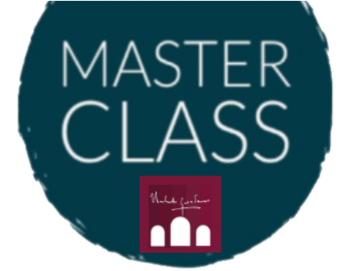 Alberto NapolitanoSassofonista e didattaFoggia, 19 OttobreINFORMAZIONI: Prof. Agostino Ruscillo TEL. 338.2691879 MAIL agostino.ruscillo@outlook.itScadenza iscrizioni: 18 OttobreIl/la sottoscritto/a______________________________________________nato/a il ______________a_________________________________________residente a_______________________________in via/piazza________________________________________________________________________e-mail_____________________________________________tel._____________________________CHIEDE di partecipare al seminario di Alberto Napolitano in qualità di: Studente del Conservatorio di musica Umberto Giordano	Studente esternoNon è previsto il versamento di alcuna quota d’iscrizione per gli studenti iscritti al Conservatorio Umberto Giordano delle sedi di Foggia e Rodi Garganico, in posizione regolare con il pagamento delle tasse per l’a.a. 2021/2022.Per i partecipanti esterni è previsto il versamento della quota assicurativa di € 7,00.La quota assicurativa deve essere versata per il tramite del Portale PagoPa raggiungibile dal sito https://pagopa.numera.it/public/?i=80030420717 con Causale “Quota Assicurativa Masterclass” alla voce “Esegui Pagamento”  “Pagamento Diritti”  “Assicurazione”.La ricevuta di avvenuto pagamento dovrà essere consegnata alla Segreteria Didattica della sede in cui si svolge l’attività.	Data						       			Firma 	